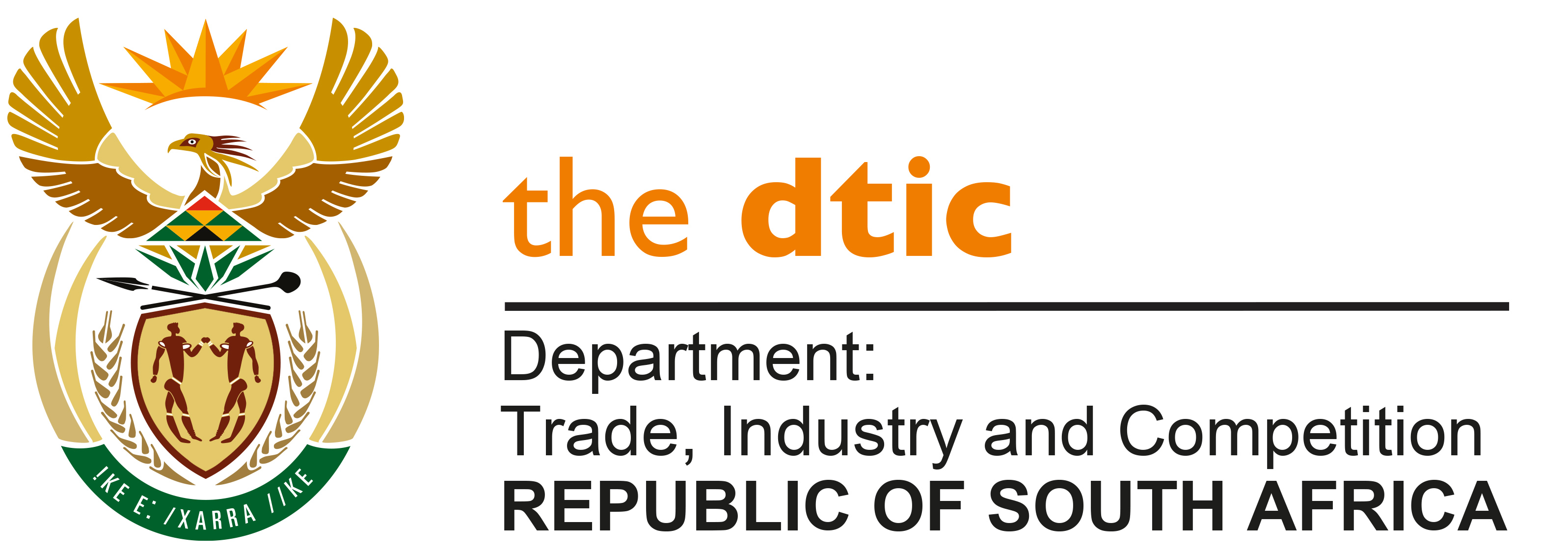 THE NATIONAL ASSEMBLYQUESTION FOR WRITTEN REPLYQUESTION NO: 2363Mr M J Cuthbert (DA) to ask the Minister of Trade, Industry and Competition:What are the details of the fees earned by the board members of the National Lotteries Commission (NLC) for their involvement in licence bid evaluations?What number of meetings did each board member attend during the last bid evaluation which resulted in Ithuba being awarded the lottery operator licence?What is the (a) name of each board member who was involved and (b) total amount that each member earned during the previous licence adjudication?What have previous and/or current board members earned to date for attending meetings and/or other tasks related to the current adjudication for the new licence due to be awarded in 2023?What amount has the NLC budgeted to pay board members for their role in adjudicating the new licence?   [NW2785E] REPLY: The previous Commissioner of the National Lotteries Commission (NLC), had furnished me with the following response to the questions:The Board members earned meeting fees for bid evaluations as detailed under Question 3.What number of meetings did each board member attend during the last bid evaluation which resulted in Ithuba being awarded the lottery operator licence?(a) Name of each board member who was involved and (b) total amount that each member earned during the previous licence adjudication.Previous and/or current board members earned to date for attending meetings and/or other tasks related to the current adjudication for the new licence due to be awarded in 2023.The budget allocated for Board emoluments for member’s role in adjudicating amounts to R4, 594,015.00. -END-BOARD MEMBER2013/142014/15No of MeetingsNo of MeetingsProf NA Nevhutanda-15Adv. JC Weapond2315Prof G Reddy815Ms M Mokoka1415Ms TS Kekana-19Ms NEP Loyilane-14BOARD MEMBER2013/142014/15R’000R’000Prof NA Nevhutanda-228Adv JC Weapond167114Prof G Reddy1088Ms M Mokoka45112Ms TS Kekana-76Ms NEP Loyilane-121BOARD MEMBER2020/212021/222022/23R’000R’000R’000Prof NA Nevhutanda389--Adv. WE Huma348--Prof YN Gordhan361114.11-Dr MA Madzivhandila39375.65-Ms DLT Dondur436108.92-